1.    Тип декларації та звітний періодЩорічна
особи, уповноваженої на виконання функцій держави або місцевого самоврядування (охоплює попередній рік)20192.1.    Інформація про суб'єкта декларуванняПрізвище:БУЗДУГАІм'я:АННАПо батькові (за наявності):ВІКТОРІВНАПодатковий номер:Конфіденційна інформаціяСерія та номер паспорта громадянина України (ID-картка):Конфіденційна інформаціяУнікальний номер запису в Єдиному державному демографічному реєстрі:Конфіденційна інформаціяДата народження:Конфіденційна інформація
Зареєстроване місце проживання:Країна:УкраїнаПоштовий індекс:Конфіденційна інформаціяМісто, селище чи село:Чернігів / Чернігівська область / УкраїнаТип:Конфіденційна інформаціяНазва:Конфіденційна інформаціяНомер будинку:Конфіденційна інформаціяНомер корпусу:Конфіденційна інформаціяНомер квартири:Конфіденційна інформація
Місце фактичного проживання або поштова адреса, на яку Національне агентство з питань запобігання корупції може надсилати кореспонденцію суб'єкту декларування:Збігається з місцем реєстрації
Місце роботи:Місце роботи або проходження служби (або місце майбутньої роботи чи проходження служби):Головне Управління Держгеокадастру у Чернігівській областіЗаймана посада (або посада, на яку претендуєте):Провідний спеціаліст відділу у м. Чернігові Головного Управління Держгеокадастру у Чернігівській області
Категорія посади (заповніть, якщо це вас стосується):Тип посади:Посада державної службиКатегорія посади:ВЧи належите Ви до службових осіб, які займають відповідальне та особливо відповідальне становище, відповідно до статті 50 Закону України “Про запобігання корупції”?НіЧи належить Ваша посада до посад, пов'язаних з високим рівнем корупційних ризиків, згідно з переліком, затвердженим Національним агентством з питань запобігання корупції?НіЧи належите Ви до національних публічних діячів відповідно до Закону України “Про запобігання та протидію легалізації (відмиванню) доходів, одержаних злочинним шляхом, фінансуванню тероризму та фінансуванню розповсюдження зброї масового знищення”?Ні2.2.   Інформація про членів сім'ї суб'єкта декларування3.    Об'єкти нерухомості4.    Об'єкти незавершеного будівництва5.    Цінне рухоме майно (крім транспортних засобів)6.   Цінне рухоме майно - транспортні засоби7.   Цінні папери8.   Корпоративні права9.   Юридичні особи, трасти або інші подібні правові утворення, кінцевим бенефіціарним власником (контролером) яких є суб’єкт декларування або члени його сім’ї10.   Нематеріальні активи11.   Доходи, у тому числі подарунки12.   Грошові активи12.1.   Банківські та інші фінансові установи, у яких відкрито рахунки суб’єкта декларування або членів його сім'ї13.   Фінансові зобов'язання14.   Видатки та правочини суб'єкта декларування15.    Робота за сумісництвом суб’єкта декларування16.   Членство суб’єкта декларування в організаціях та їх органах Членство в органах організацій.ПІБ іншими мовамиBuzduga Anna Viktorovna, Busduha Anna Wiktoriwna, Bouzdouha Anna Viktorivna, Buzduha Anna Viktorivna, Буздуга Анна Викторовна, Буздуга Анна Вікторівна, Buzduga Anna Victorivna, Buzduga Anna Vìktorìvna, Buzduga Anna ViktorivnaІнші декларації цього декларантаБуздуга Анна Вікторівна2017, Щорічна1Особливості7Дані декларанта за рікСписок порівняньТИП/РІКЩорічна, 2017МІСЦЕ ПРАЦІЧернігівська область, Головне Управління Держгеокадастру у Чернігівській областіПОСАДАПровідний спеціаліст відділу у м. Чернігові Головного Управління Держгеокадастру у Чернігівській областіПОДАНА16 березня 2018 р. 16:04Буздуга Анна Вікторівна2018, ЩорічнаОсобливості7Дані декларанта за рікСписок порівняньТИП/РІКЩорічна, 2018МІСЦЕ ПРАЦІЧернігівська область, Головне Управління Держгеокадастру у Чернігівській областіПОСАДАПровідний спеціаліст відділу у м. Чернігові Головного Управління Держгеокадастру у Чернігівській областіПОДАНА15 березня 2019 р. 09:00Буздуга Анна Вікторівна2016, ЩорічнаОсобливості7Дані декларанта за рікСписок порівняньТИП/РІКЩорічна, 2016МІСЦЕ ПРАЦІЧернігівська область, відділ у М. Чернігові Головного Управління Держгеокадастру у Чернігівській областіПОСАДАПровідний спеціаліст відділу у м. Чернігові Головного Управління Держгеокадастру у Чернігівській областіПОДАНА23 травня 2017 р. 14:12Буздуга Анна Вікторівна2016, Кандидата на посадуОсобливості7Дані декларанта за рікСписок порівняньТИП/РІККандидата на посаду, 2016МІСЦЕ ПРАЦІЧернігівська область, відділ у М. Чернігові Головного Управління Держгеокадастру у Чернігівській областіПОСАДАПровідний спеціаліст відділу у м. Чернігові Головного Управління Держгеокадастру у Чернігівській областіПОДАНА14 квітня 2017 р. 10:54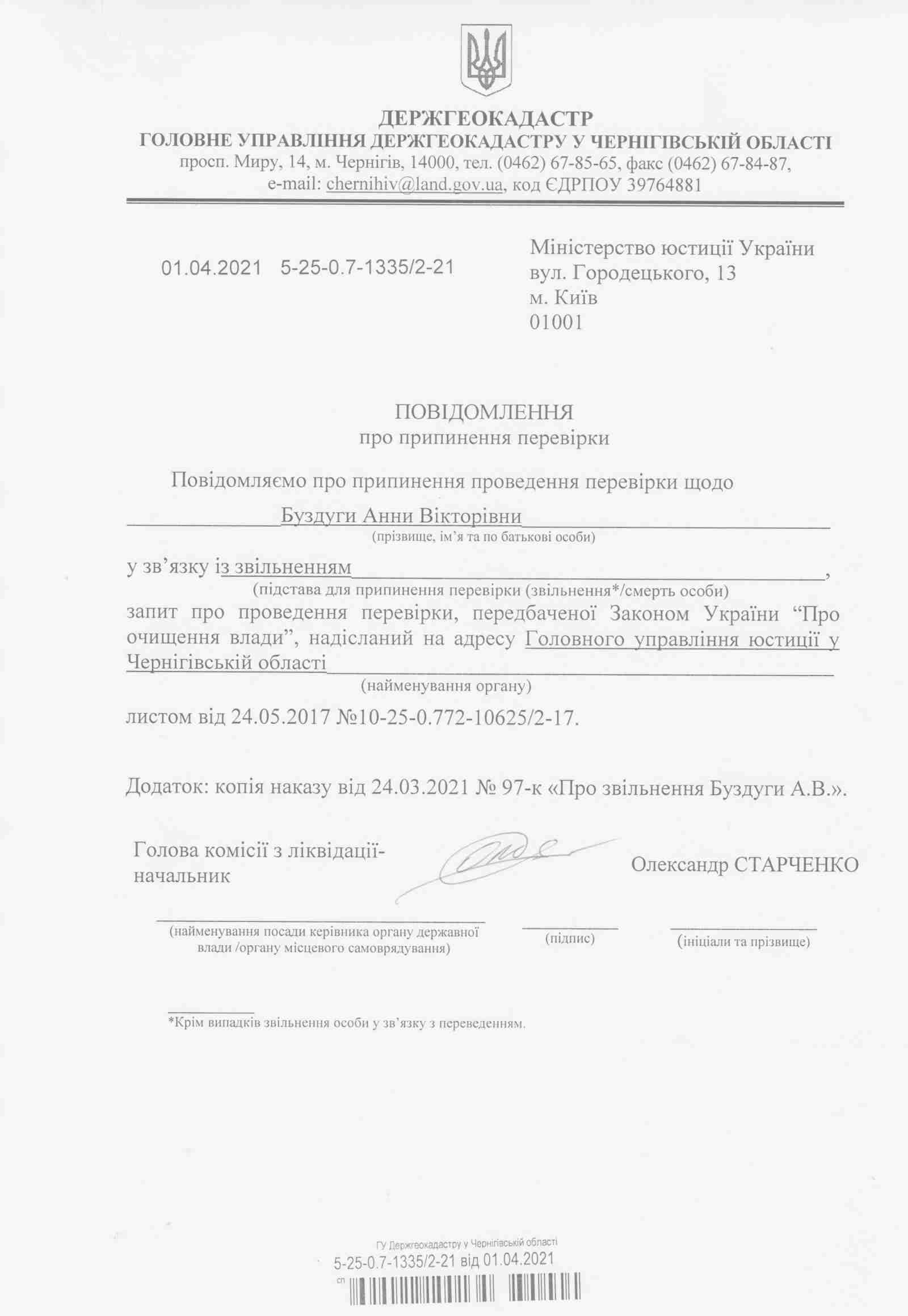 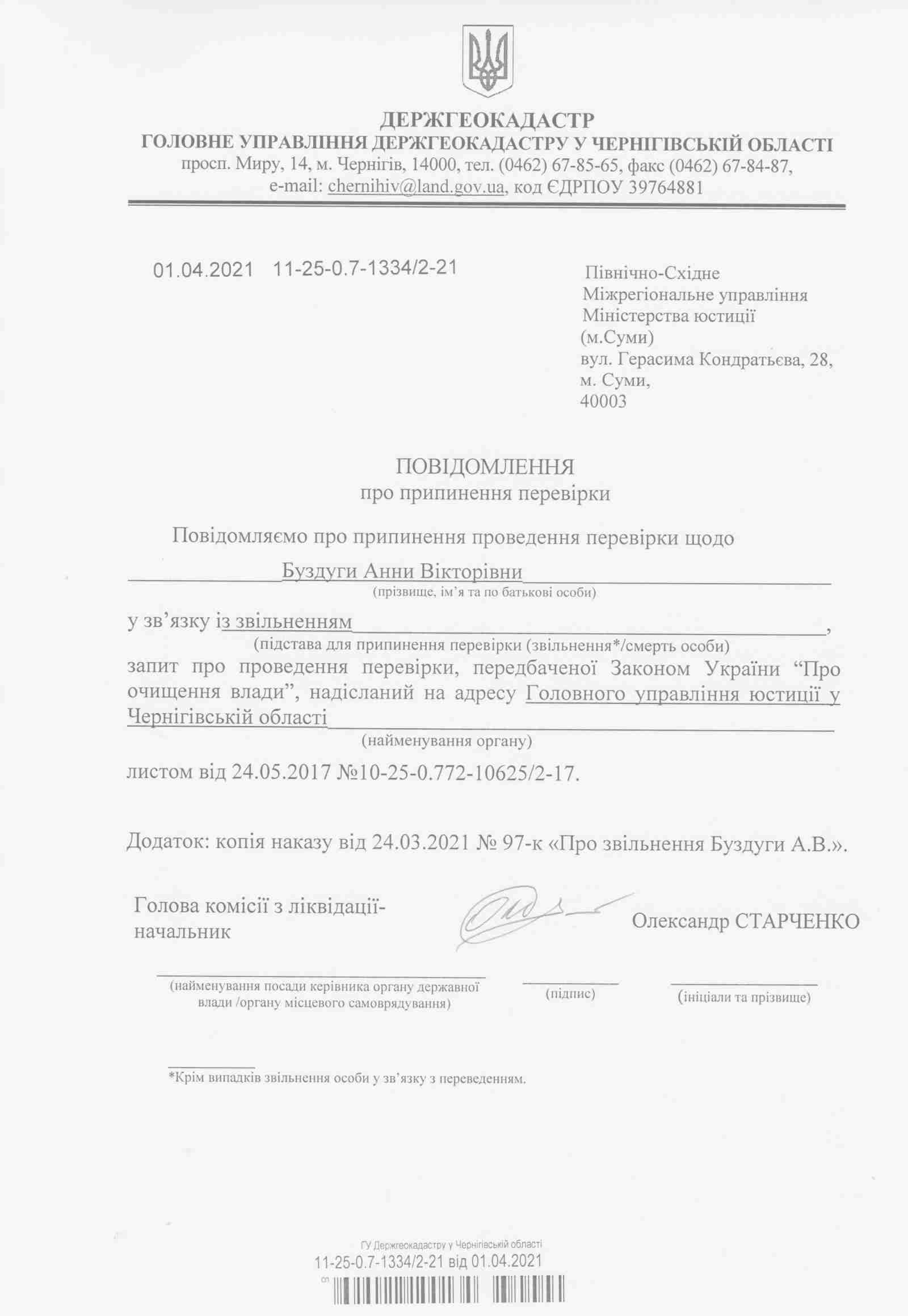 Зв'язок із суб'єктом декларуванняПрізвище, ім'я, по батьковіГромадянствоПодатковий номерСерія та номер паспорта громадянина України або ID-картка або свідоцтво про народженняУнікальний номер запису в Єдиному державному демографічному реєстрісинПрізвище: БуздугаІм'я: МикитаПо батькові: СергійовичКонфіденційна інформаціяУкраїна[Конфіденційна інформація][Конфіденційна інформація][Конфіденційна інформація]Загальна інформаціяМісцезнаходженняВартість на дату набуття права або за останньою грошовою оцінкоюІнформація щодо прав на об'єктВид об'єкта:Квартира Дата набуття права:04.05.2007 Загальна площа (м2):84 Реєстраційний номер (кадастровий номер для земельної ділянки):Конфіденційна інформаціяКраїна:Україна Поштовий індекс:Конфіденційна інформація Населений пункт:Чернігів / Чернігівська область / Україна Адреса:Конфіденційна інформація[Не відомо]Тип права: Спільна власністьВідсоток, %: 25Прізвище: БУЗДУГАІм'я: АННАПо батькові: ВІКТОРІВНА
Тип права: Спільна власністьВідсоток, %: 25Громадянин УкраїниПрізвище: ПавелкоІм'я: ВікторПо батькові: ОлександровичКонфіденційна інформаціяКонфіденційна інформаціяКонфіденційна інформаціяКонфіденційна інформація
Тип права: Спільна власністьВідсоток, %: 25Громадянин УкраїниПрізвище: ПриходькоІм'я: ОленаПо батькові: ВікторівнаКонфіденційна інформаціяКонфіденційна інформаціяКонфіденційна інформаціяКонфіденційна інформація
Тип права: Спільна власністьВідсоток, %: 25Громадянин УкраїниПрізвище: ПавелкоІм'я: КатеринаПо батькові: ІванівнаКонфіденційна інформаціяКонфіденційна інформаціяКонфіденційна інформаціяКонфіденційна інформаціяВид об'єкта:Земельна ділянка Дата набуття права:02.10.2017 Загальна площа (м2):1200 Реєстраційний номер (кадастровий номер для земельної ділянки):Конфіденційна інформаціяКраїна:Україна Поштовий індекс:Конфіденційна інформація Населений пункт:Боромики / Чернігівський район / Чернігівська область / Україна Адреса:Конфіденційна інформація[Не відомо]Тип права: ВласністьПрізвище: БУЗДУГАІм'я: АННАПо батькові: ВІКТОРІВНАДжерело доходуВид доходуРозмір (вартість)Інформація про особу, якої стосуєтьсяДжерело доходу:Юридична особа, зареєстрована в УкраїніНайменування: Головне Управління Держгеокадастру у Чернігівській областіКод в Єдиному державному реєстрі юридичних осіб, фізичних осіб – підприємців та громадських формувань:  39764881Заробітна плата отримана за основним місцем роботи80844Прізвище: БУЗДУГАІм'я: АННАПо батькові: ВІКТОРІВНАДжерело доходу:Іноземний громадянинПовне ім'я (англійською): Buzduha SerhiiПовне ім'я (українською): Буздуга СергійКонфіденційна інформаціяІнше: допомога батька на дитину32069Прізвище: БУЗДУГАІм'я: АННАПо батькові: ВІКТОРІВНАЗагальна інформаціяІнформація про фізичну або юридичну особу, яка має право розпоряджатися таким рахунком або має доступ до індивідуального банківського сейфу (комірки)Інформація про фізичну або юридичну особу, яка відкрила рахунок на ім’я суб’єкта декларування або членів його сім’їУстанова, в якій відкрито такі рахунки або зберігаються кошти чи інше майноІнформація щодо особи, якої стосуєтьсяНайменування банку або іншої фінансової установи: Акціонерне товариство комерційний банк "ПРИВАТБАНК"Конфіденційна інформаціяКонфіденційна інформація[Не застосовується][Не застосовується]Найменування: Акціонерне товариство комерційний банк "ПРИВАТБАНК"Код в Єдиному державному реєстрі юридичних осіб, фізичних осіб – підприємців та громадських формувань: 14360570Прізвище: БУЗДУГАІм'я: АННАПо батькові: ВІКТОРІВНАКонфіденційна інформаціяНайменування банку або іншої фінансової установи: АКЦІОНЕРНЕ ТОВАРИСТВО КОМЕРЦІЙНИЙ БАНК «ПРИВАТБАНК»Конфіденційна інформаціяКонфіденційна інформація[Не застосовується][Не застосовується]Найменування: АКЦІОНЕРНЕ ТОВАРИСТВО КОМЕРЦІЙНИЙ БАНК «ПРИВАТБАНК»Код в Єдиному державному реєстрі юридичних осіб, фізичних осіб – підприємців та громадських формувань: 14360570Прізвище: БУЗДУГАІм'я: АННАПо батькові: ВІКТОРІВНАКонфіденційна інформаціяНайменування банку або іншої фінансової установи: АКЦІОНЕРНЕ ТОВАРИСТВО КОМЕРЦІЙНИЙ БАНК «ПРИВАТБАНК»Конфіденційна інформаціяКонфіденційна інформація[Не застосовується][Не застосовується]Найменування: АКЦІОНЕРНЕ ТОВАРИСТВО КОМЕРЦІЙНИЙ БАНК «ПРИВАТБАНК»Код в Єдиному державному реєстрі юридичних осіб, фізичних осіб – підприємців та громадських формувань: 14360570Прізвище: БУЗДУГАІм'я: АННАПо батькові: ВІКТОРІВНАКонфіденційна інформаціяНайменування банку або іншої фінансової установи: АКЦІОНЕРНЕ ТОВАРИСТВО КОМЕРЦІЙНИЙ БАНК «ПРИВАТБАНК»Конфіденційна інформаціяКонфіденційна інформація[Не застосовується][Не застосовується]Найменування: АКЦІОНЕРНЕ ТОВАРИСТВО КОМЕРЦІЙНИЙ БАНК «ПРИВАТБАНК»Код в Єдиному державному реєстрі юридичних осіб, фізичних осіб – підприємців та громадських формувань: 14360570Прізвище: БУЗДУГАІм'я: АННАПо батькові: ВІКТОРІВНАКонфіденційна інформаціяНайменування банку або іншої фінансової установи: АКЦІОНЕРНЕ ТОВАРИСТВО КОМЕРЦІЙНИЙ БАНК «ПРИВАТБАНК»Конфіденційна інформаціяКонфіденційна інформація[Не застосовується][Не застосовується]Найменування: АКЦІОНЕРНЕ ТОВАРИСТВО КОМЕРЦІЙНИЙ БАНК «ПРИВАТБАНК»Код в Єдиному державному реєстрі юридичних осіб, фізичних осіб – підприємців та громадських формувань: 14360570Прізвище: БУЗДУГАІм'я: АННАПо батькові: ВІКТОРІВНАКонфіденційна інформаціяНайменування організаціїОрганізаційно-правова формаКод в Єдиному державному реєстрі юридичних осіб, фізичних осіб – підприємців та громадських формуваньЧернігівський місцевий осередок Всеукраїнської Асоціації працівників землевпорядних підприємств та організацій, землекористувачів і землевласників "Земельна реформа" Громадське об’єднання26382370